คำแนะนำในการกรอกใบสมัครเอกสารประกอบการสมัคร1) หนังสือแจ้งความประสงค์ขอสมัครเข้าร่วมโครงการ2) ใบสมัคร “โครงการการสนับสนุนโครงการ Standard T-VER สำหรับกระบวนการตรวจประเมินความสามารถ (Witnessing) เพื่อการขอรับรองระบบงาน ปีงบประมาณ พ.ศ. 2567”3) หลักฐานประกอบอื่นๆ ตามที่ อบก. กำหนดศึกษารายละเอียดเกี่ยวกับโครงการ T-VER ได้ที่ website : http://ghgreduction.tgo.or.th/t-ver/ติดต่อสอบถามข้อมูลเพิ่มเติม ได้ที่นางสาวปราณี หนูทองแก้วโทรศัพท์: 02-1419842 E-mail: pranee@tgo.or.thนางสาวจิตติมา บุญเกิดโทรศัพท์: 02-1419845 E-mail: jittima@tgo.or.thนายพัลลภ อินทะนิลโทรศัพท์: 02-1419845 E-mail: punlop.i@tgo.or.thเลขที่ 				 	       .วันที่ 				 	       .เรียน	ผู้อำนวยการองค์การบริหารจัดการก๊าซเรือนกระจก (องค์การมหาชน)เรื่อง	ขอสมัครเข้าร่วม“โครงการการสนับสนุนโครงการ Standard T-VER สำหรับกระบวนการตรวจประเมินความสามารถ (Witnessing) เพื่อการขอรับรองระบบงาน ปีงบประมาณ พ.ศ. 2567”ตามที่ องค์การบริหารจัดการก๊าซเรือนกระจก (องค์การมหาชน) หรือ อบก. ได้เปิดรับสมัครสถานประกอบการเข้าร่วม “โครงการการสนับสนุนโครงการ Standard T-VER สำหรับกระบวนการตรวจประเมินความสามารถ (Witnessing) เพื่อการขอรับรองระบบงาน ปีงบประมาณ พ.ศ. 2567” นั้น  ……(ชื่อหน่วยงาน)..…  ขอสมัครเข้าร่วมโครงการ ดังกล่าว  โดยได้จัดเตรียมใบสมัครและเอกสารประกอบการสมัครเข้าร่วมโครงการ ตามที่ อบก.กำหนดเป็นที่เรียบร้อย ข้าพเจ้าได้ศึกษาหลักเกณฑ์และเงื่อนไขการดำเนินโครงการเป็นอย่างดีแล้ว โดยยินดีที่จะปฏิบัติตามข้อกำหนดดังกล่าวทุกประการ รวมทั้งจะให้การสนับสนุนทีมงานของ  ……….(ชื่อหน่วยงาน)…….. ในการดำเนินโครงการตามรายละเอียดที่ระบุในใบสมัครอย่างเต็มที่ นอกจากนี้ ยินดีให้ความร่วมมือกับ อบก. ในกิจกรรมต่างๆ เพื่อสนับสนุนเป้าหมายในการเพิ่มจำนวนหน่วยงานที่ได้รับการรับรองระบบงาน (Accreditation) หน่วยตรวจสอบความใช้ได้และทวนสอบก๊าซเรือนกระจกและนำผลสำเร็จจากการเข้าร่วมโครงการไปเผยแพร่ขยายผลต่อไปลงชื่อ 							 	       .    (									)(ลงนามโดยผู้มีอำนาจลงนามของนิติบุคคลหรือผู้รับมอบอำนาจของหน่วยงาน พร้อมประทับตราหน่วยงาน (ถ้ามี))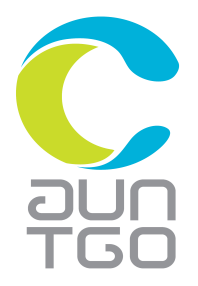 ใบสมัคร“โครงการการสนับสนุนโครงการ Standard T-VER สำหรับกระบวนการตรวจประเมินความสามารถ (Witnessing) เพื่อการขอรับรองระบบงาน ปีงบประมาณ พ.ศ. 2567”จัดทำโดย……(ชื่อหน่วยงาน)..…  สนับสนุนโดยองค์การบริหารจัดการก๊าซเรือนกระจก (องค์การมหาชน)ส่วนที่ 1 : ข้อมูลทั่วไป ข้อมูลนิติบุคคลส่วนที่ 2 : ข้อมูลความพร้อมสำหรับการรับรองระบบงาน (Accreditation)2.1 โครงสร้างหน่วยงาน (โปรดแนบผังโครงสร้างขององค์กรแสดงส่วนงานที่มีหน้าที่รับผิดชอบกิจกรรมด้านการตรวจสอบความใช้ได้และการทวนสอบก๊าซเรือนกระจก)2.2 วัตถุประสงค์ของการจัดตั้งหน่วยงาน (โปรดอธิบายวัตถุประสงค์ของการจัดตั้งหน่วยงาน และแนบหลักฐานแสดงวัตถุประสงค์ของการจัดตั้งหน่วยงาน ในส่วนที่ 4 ของใบสมัคร เช่น หนังสือรับรองนิติบุคคล ประกาศแต่งตั้งหน่วยงาน เป็นต้น)…………………………………………………………………………………………………………………………………………………………………………………………………………………………………………………………………………………………………………………………………………………………………………………………………………………………………………………………………………………………………………………………………………………………………………………………………………………………………………………………………………………………………………2.3 สถานะการยื่นคำขอรับรองระบบงานกับสำนักงานมาตรฐานผลิตภัณฑ์อุตสาหกรรม (สมอ.)2.4 สาขาและขอบข่ายการตรวจสอบความใช้ได้และการทวนสอบก๊าซเรือนกระจก2.5 จำนวนผู้ตรวจสอบความใช้ได้และผู้ทวนสอบของนิติบุคคลที่ผ่านการอบรมหลักสูตร "การพัฒนาผู้ประเมินภายนอก สำหรับโครงการ T-VER" จาก อบก.(โปรดแนบหลักฐานการผ่านการอบรมหลักสูตร "การพัฒนาผู้ประเมินภายนอก สำหรับโครงการ T-VER" จาก อบก. ในส่วนที่ 4 ของใบสมัคร)ส่วนที่ 3 : แผนการดำเนินงาน3.1 แผนการดำเนินงานแผนการดำเนินงานจะต้องระบุรายละเอียดของแผนการดำเนินงานในแต่ละขั้นตอนอย่างละเอียด ให้ระบุเดือน/ปีที่เริ่มต้น และสิ้นสุดของการดำเนินงาน โดยต้องดำเนินการยื่นคำขอขึ้นทะเบียนผู้ประเมินภายนอกสำหรับโครงการภาคสมัครใจ (VVB) แล้วเสร็จทุกกิจกรรมภายในเดือนกันยายน 2567 เริ่มต้น (เดือน/ปี) 				    - สิ้นสุด (เดือน/ปี) 				      อธิบายแผนการดำเนินงานในแต่ละขั้นตอนเพิ่มเติม……………………………………………………………………………………………………………………………………………………………………………………………………………………………………………………………………………………………………………………………………………………………………………………………………………………………………………………………………………………………………………………………………………………………………………………………………………………………………………………………………………………………………………………………………………………………………………………………………………………………………………………………………………………3.2 รายชื่อผู้รับผิดชอบหลัก(กรณีมีเอกสารแต่งตั้งคณะทำงานอย่างเป็นทางการจากสถานประกอบการโปรดแนบเอกสารแต่งตั้งคณะทำงานฯในส่วนที่ 4)ส่วนที่ 4 : เอกสารประกอบการสมัคร4.1 สถานประกอบการยื่นเอกสารและหลักฐานประกอบการสมัครโดยมีรายละเอียดดังนี้หนังสือแจ้งความประสงค์เข้าร่วมโครงการ ลงนามโดยผู้มีอำนาจลงนามของหน่วยงานหรือผู้ที่ได้รับมอบอำนาจพร้อมแนบหลักฐานการมอบอำนาจ (ถ้ามี) ใบสมัครเข้าร่วมโครงการตามรูปแบบที่ อบก.กำหนดสำเนาหนังสือรับรองการจดทะเบียนนิติบุคคล พร้อมรับรองสำเนาถูกต้องนิติบุคคลอื่นที่จัดตั้งขึ้นตามกฎหมายไทยให้ยื่นสำเนาเอกสารหลักฐาน การจัดตั้งเป็นนิติบุคคลและบัญชีรายชื่อผู้มีอำนาจควบคุม และบริหารกิจการของนิติบุคคลนั้น พร้อมรับรองสำเนาถูกต้องหนังสือมอบอำนาจพร้อมปิดอากรแสตมป์ครบถ้วนตามกฎหมายในกรณีที่ผู้มีอำนาจของสถานประกอบการมอบอำนาจให้บุคคลอื่นลงนามผูกพันนิติบุคคลหรือกระทำการอื่นใดในการติดต่อกับ อบก.4.2 หลักฐานแสดงวัตถุประสงค์ของการจัดตั้งหน่วยงาน4.3 หลักฐานการยื่นคำขอรับรองระบบงานกับสำนักงานมาตรฐานผลิตภัณฑ์อุตสาหกรรม (สมอ.)4.4 หลักฐานการผ่านการอบรมหลักสูตร "การพัฒนาผู้ประเมินภายนอก สำหรับโครงการ T-VER" จาก อบก. ของผู้ตรวจสอบความใช้ได้และผู้ทวนสอบภายใต้หน่วยงาน4.5 หลักฐานเอกสารแต่งตั้งคณะทำงาน (ถ้ามี)ชื่อนิติบุคคล/หน่วยงาน.................................................................................................................ผู้ประสานงาน.................................................................................................................ที่อยู่ในการติดต่อประสานงาน..................................................................................................................................................................................................................................โทรศัพท์.................................................................................................................E-mail.................................................................................................................หน่วยงานของรัฐ/สถาบันการศึกษาระดับอุดมศึกษา/หน่วยงานในกำกับของรัฐนิติบุคคลที่จดทะเบียนตามกฎหมายไทยประเภทนิติบุคคลไทยนิติบุคคลที่จดทะเบียนตามกฎหมายไทยประเภทนิติบุคคลต่างด้าวนิติบุคคลที่จดทะเบียนตามกฎหมายต่างประเทศที่มีสำนักงานสาขาในประเทศไทยอื่นๆ (ระบุ).........................................................ยังไม่ยื่นคำขอรับรองระบบงานยื่นคำขอรับรองระบบงานแล้วเลขที่คำขอรับรองระบบงาน……………………………………………………………………………………………………………………………………………………………………………………………………………………………………………โปรดระบุเลขที่คำขอรับรองระบบงานและแนบหลักฐานการยื่นคำขอจาก สมอ. ในส่วนที่ 4 ของใบสมัครอุตสาหกรรมด้านพลังงาน(Energy industries)อุตสาหกรรมการผลิตโลหะ(Metal Production industry)การส่งจ่ายพลังงาน (Energy distribution)การรั่วไหลของก๊าซเรือนกระจกจากเชื้อเพลิง(Fugitive emissions from fuels)ความต้องการการใช้พลังงาน (Energy demand)การรั่วไหลของก๊าซเรือนกระจกจากกระบวนการผลิตและการใช้แฮโลคาร์บอนและซัลเฟอร์เฮกซะฟลูออไรด์(Fugitive emissions from production and consumption of halocarbons and sulphur hexafluoride)อุตสาหกรรมการผลิต (Manufacturing industries)การใช้สารละลาย(Solvents use)อุตสาหกรรมเคมี (Chemical industry)การจัดการและกำจัดของเสีย(Waste handling and disposal)การก่อสร้าง (Construction)การปลูกป่าและการฟื้นฟูป่า(Afforestation and reforestation)การขนส่ง (Transport)การเกษตร (Agriculture)การทำเหมืองและการผลิตแร่ (Mining and mineral production)การดักจับและเก็บก๊าซคาร์บอนไดออกไซด์ไว้ใต้พื้นดิน (Carbon capture and storage of CO2 in geological formations)ผู้ตรวจสอบความใช้ได้และผู้ทวนสอบภายในจำนวน..................คน1)                                                                                                                                                                 .2)                                                                                                                                                                 .3)                                                                                                                                                                 .ผู้ตรวจสอบความใช้ได้และผู้ทวนสอบภายนอกจำนวน..................คน1)                                                                                                                                                                 .2)                                                                                                                                                                 .3)                                                                                                                                                                 .ผู้เชี่ยวชาญ (ถ้ามี)..................คน1)                                                                                                                                                                 .2)                                                                                                                                                                 .3)                                                                                                                                                                 .รายละเอียดปีงบประมาณ 2567ปีงบประมาณ 2567ปีงบประมาณ 2567ปีงบประมาณ 2567ปีงบประมาณ 2567ปีงบประมาณ 2567ปีงบประมาณ 2567ปีงบประมาณ 2567ปีงบประมาณ 2567รายละเอียดม.ค.ก.พ.มี.ค.เม.ย.พ.ค.มิ.ย.ก.ค.ส.ค.ก.ย.1. ยื่นคำขอรับรองระบบงานกับสำนักงานมาตรฐานผลิตภัณฑ์อุตสาหกรรม (สมอ.)2. ตรวจประเมินเอกสารโดยคณะผู้ตรวจประเมินจาก สมอ.3. ตรวจประเมิน ณ สถานประกอบการ
(Head Office)4. ตรวจประเมินความสามารถ (Witnessing)5. เสนอคณะทบทวนการรับรองระบบงาน (Reviewing)6. เสนอคณะกรรมการรับรองหน่วยรับรอง 
(Decision making)7. ออกใบรับรอง 
(Certificate issuing)8. ยื่นคำขอขึ้นทะเบียนผู้ประเมินภายนอกสำหรับโครงการภาคสมัครใจ กับ อบก. 9. จัดส่งรายงานการทวนสอบ (Verification Report) ให้กับผู้พัฒนาโครงการลำดับรายชื่อตำแหน่งหน้าที่และความรับผิดชอบ